ДЕРЖАВНИЙ УНІВЕРСИТЕТ «ЖИТОМИРСЬКА ПОЛІТЕХНІКА»Факультет комп'ютерно-інтегрованих технологій, мехатроніки і робототехнікиСпеціальність: 274 «Автомоібльний транспорт»Освітній ступень: бакалаврДЕРЖАВНИЙ УНІВЕРСИТЕТ «ЖИТОМИРСЬКА ПОЛІТЕХНІКА»Факультет комп'ютерно-інтегрованих технологій, мехатроніки і робототехнікиСпеціальність: 274 «Автомоібльний транспорт»Освітній ступень: бакалавр«Затверджую»Проректор з НПР______________ Морозов А.В.«____» ________ 2020р.Затверджено на засіданні кафедри автомобілів і транспортних технологійпротокол  №3  від  13 березня 2020р.Завідувач кафедри______________ Кравченко О.П.«13» березня 2020р.ТЕСТОВІ ЗАВДАННЯОСНОВИ КОНСТРУЮВАННЯ, НАДІЙНІСТЬ ТА БУДОВА АВТОМОБІЛЯТЕСТОВІ ЗАВДАННЯОСНОВИ КОНСТРУЮВАННЯ, НАДІЙНІСТЬ ТА БУДОВА АВТОМОБІЛЯ   №Питання1.Надійність є показником …2.Надійність це …3.Складові надійності: …4.Безвідмовність це …5.Збереженість це …6.Ремонтопридатність це …7.Довговічність це …8.Відмова це …9.Граничний стан це …10.Для кількісної оцінки властивостей надійності використовують:11.Відмов настають в результаті:12.За характером появи відмови бувають:13.За зв’язком з іншими відмовами відмови бувають:14.За причиною виникнення відмови бувають:15.За характером відновлення відмови бувають:16.За походженням відмови бувають:17.За часом виникнення відмови бувають:18.За можливістю подальшої експлуатації відмови бувають:19.За наявністю зовнішніх ознак відмови бувають:20.Для інтенсивності відмов характерні стадії:21.Ймовірністю деякої події А …22.Перестановками із {n} елементів називається …23.Розміщенням із n елементів по m називається …24.Сполученнями із n елементів по m називається …25.Закон розподілу випадкової величини Х це 26.Величина Х називається дискретною випадковою …27.До законів розподілу випадкових величин відносять …28.Щільність розподілу нормального закону:29.Щільність розподілу Вейбулла:30.Щільність розподілу нормально-логарифмічного закону:31Щільність експоненційного розподілу:32Функція розподілу Пуассона:33Функція нормального розподілу:34Функція експоненційного розподілу:35За формулою визначається:36За формулою визначається:37За формулою визначається:38За формулою  визначається:39Експоненційний розподіл дозволяє:40Нормальний розподіл дозволяє:41Розподіл Вейбулла дозволяє:42Розподіл Пуассона дозволяє:43Біноміальний закон розподілу дозволяє:44Який закон розподілу при граничній зміні параметрів може переходити в нормальний, нормально-логарифмічний, експоненційний…45Визначити квантиль нормального розподілудля шарикопідшипника на протязі  годин, якщо ресурс по зношуванню підлягає нормальному закону та має параметри: год;  год.46Додавання ймовірностей…47Множення ймовірностей…48Несумісними подіями…49Подія це …50Елементи чи підсистеми можуть бути зв’язані між собою зв’язками:51Для послідовного з’єднання елементів:52Для паралельного з’єднання елементів (система з резервуванням) ймовірність безівідмовної роботи можна визначити:53Ймовірність відмови можна визначити:54Сумарна ймовірність безвідмовної роботи елементів з’єднаних у схему дорівнює, при умові P1(t)= P2(t)=0,9:55Сумарна ймовірність безвідмовної роботи елементів з’єднаних у схему більша у схемі:         а.                       б.                        в.                          г.                                     д.56Сумарна ймовірність безвідмовної роботи елементів з’єднаних у схему дорівнює, при умові P1(t)= P2(t)=0,9:57Сумарна ймовірність безвідмовної роботи елементів з’єднаних у схему дорівнює, при умові P1(t)= P2(t)=0,9:58Сумарна ймовірність безвідмовної роботи елементів з’єднаних у схему дорівнює, при умові P1(t)= P2(t)=0,5:59Сумарна ймовірність безвідмовної роботи елементів з’єднаних у схему дорівнює, при умові P1(t)= P2(t)=0,8:60Сумарна ймовірність безвідмовної роботи елементів з’єднаних у схему дорівнює, при умові P1(t)= P2(t)=0,8:61Кількісна оцінка надійності може:62Прогноз це:63Ретроспекція це:64Діагностика це:65Прогноз складається з кількох етапів:66Надійність машини залежить від всіх стадій, які вона проходить, і перш за все від:67На підвищення надійності машини впливає:68Для оцінки працездатності деталей машин існує ряд критеріїв:69Умова забезпечення міцності має вигляд:70Надійність:71Руйнування, температура  та рівень напруг за умов стаціонарної задачі можна описати рівнянням:72Період теплових коливань атомів приблизно складає:73Енергія активації позначається:74Активаційний об’єм позначається:75Рівень напруг позначається:76Період теплових коливань атомів позначається:77Універсальна газова постійна позначається:78Температура позначається:79Вкажіть експоненту:80Чому дорівнює експонента e1:81Як позначається температура плавлення:82Що наведено на малюнку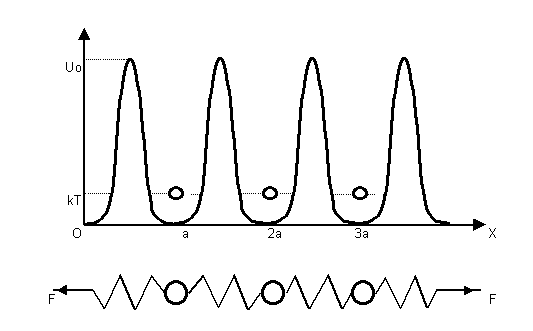 83Енергія активації є:84Що з перерахованого найбільше змінює енергію активації:85Корозія це …86За механізмом корозію розрізняють…87За характером пошкодження поверхні корозію розрізняють…88За умовами протікання процесу корозію розрізняють…89Локальна корозія буває…90Суцільна корозія буває…91Що є одним з найвпливовіших параметрів на процес корозії:92Критерій Пілінга-Бедворта показує:93Межі значень критерію Пілінга-Бедворта:94Критерій Пілінга-Бедворта визначається за формулою:95Згідно критерію Пілінга-Бедворта окісна плівка володіє задовільними захисними властивостями при:96Згідно критерію Пілінга-Бедворта окісна плівка володіє незадовільними захисними властивостями при:97Характерні представники металів з пористою окисною плівкою, що має низькі захисні властивості:98Характерні представники металів з окисною плівкою, що розтріскується та втрачає свої захисні властивості:99Характерні представники металів з окисною плівкою, що має  задовільні захисні властивості:100На якому малюнку зображено товщина окисної плівки, що визначається двома конкуруючими процесами – агресивним середовищем та її сколом?101В яких сплавах та агресивних середовищах виявлено корозійне розтріскування?102Про небезпеку корозійних процесів для подальшої експлуатації техніки можна судити:103Які параметри корозії можна заміряти безпосередньо?104Які зміни фізичних властивостей конструкційних матеріалів змінюються при корозійному пошкодженні?105Дистанційний контроль яких експлуатаційних факторів дає змогу оцінити протікання корозії?106Як можна оцінити чи не втратив вузол працездатність від корозійного пошкодження?107Який метод оцінки корозії є найпоширенішим на практиці?108Для виявлення ранніх стадій корозії найбільш ефективне застосування…109Визначити склад продуктів корозії, визначити pH середовища, виявити анодні та катодні зони в умовах нерівновісної та локальної корозії та інше дозволяють …110Який метод дозволяє діагностувати корозію не тільки на поверхні, але і в підповерхневих шарах та у важкодоступних зонах …111Які прилади дозволяють зафіксувати зміни геометричних розмірів, зменшення товщини деталі під дією корозії до 0.1 мм …112Найбільш об’єктивну інформацію про стан деталі чи конструкції після дії корозійного середовища на протязі заданого часу дає метод …113Ідея якого методу полягає в порівнянні механічних характеристик …114Осередковий показник корозії це …115Глибинний показник корозії …116Показник схильності матеріалу до корозії …117Показник зміни маси матеріалу …118Механічний показник корозії …119Механічний показник корозії …120Електричний показник корозії …121На малюнку зображено…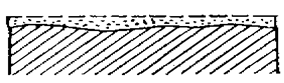 122На малюнку зображено…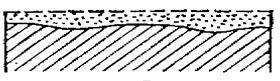 123На малюнку зображено…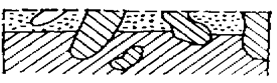 124На малюнку зображено…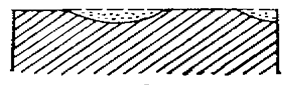 125На малюнку зображено…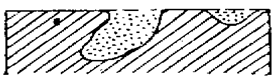 126На малюнку зображено…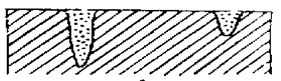 127На малюнку зображено…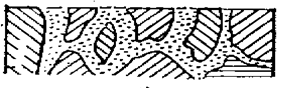 128На малюнку зображено…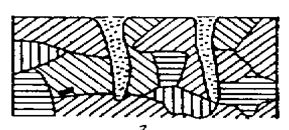 129На малюнку зображено…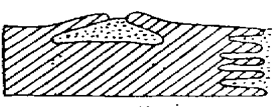 130В значній мірі на кінетику електрохімічної корозії впливають:131Електрохімічна корозія розвивається при дії132Явище електрохімічної корозії можна моделювати133Головна причина локалізації анодного та катодного процесів?134Класифікація чинників, що впливають на корозію:135Наведені чинники відносять до чинників стану матеріалу:136Наведені чинники відносять до чинників стану матеріалу:137Наведені чинники відносять до чинників конструктивного виконання виробу:138Наведені чинники відносять до чинників конструктивного виконання виробу:139Наведені чинники відносять до чинників конструктивного виконання виробу:140Наведені чинники відносять до технологічних чинників:141Наведені чинники відносять до технологічних чинників:142Наведені чинники відносять до технологічних чинників:143Наведені чинники відносять до експлуатаційних чинників:144Наведені чинники відносять до експлуатаційних чинників:145Наведені чинники відносять до експлуатаційних чинників:146Наведені чинники відносять до експлуатаційних чинників:147Наведені чинники відносять до експлуатаційних чинників:148Основні групи методів захистів матеріалів від корозії:149До захисту матеріалів від корозії впливом на матеріал відносять:150До захисту матеріалів від корозії впливом на середовище і умови експлуатації відносять:151До захисту матеріалів від корозії комбінованим впливом відносять:152Складовими захисту матеріалів від корозії легуванням є:153Складовими захисту матеріалів від корозії обробкою поверхні є:154Складовими захисту матеріалів від корозії захисними покриттями є:155Складовими захисту від корозії раціональним конструюванням є:156Складовими захисту від корозії електрохімічним захистом є:157Складовими захисту від корозії герметизацію є:158Складовими захисту від корозії сушкою повітря є:159Складовими захисту від корозії створенням штучних середовищ є:160Складовими комбінованого впливу захисту від корозії:161Зменшення агресивності середовища для захисту від корозії може бути реалізовано:162Електрохімічний захист від корозії…163Захисні покриття …164Захисні покриття за призначенням розділяють…165Захисні покриття за терміном експлуатації розділяють…166Захисні покриття за способом нанесення розділяють…167Захисні покриття за видом розділяють…168До взаємодії поверхні деталі з твердими тілами, потоками рідин та газів відносять:169Взаємодії поверхні деталі з твердими тілами, потоками рідин та газів призводить:170Показники пошкодження поверхні поділяють:171До показників стану поверхні деталі відносять:172До функціональних показників деталі відносять:173До функціональних показників деталі відносять:174Зношування це…175Зношування це…176До форм зношування відносять …177Фретинг-корозія це…178Ерозія це…179Ерозія це…180На явищі ерозії засновані …181Кавітація це…182На малюнку зображено?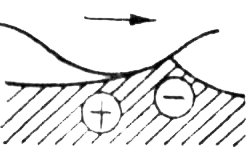 183На малюнку зображено?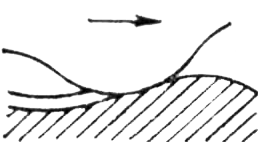 184На малюнку зображено?185На малюнку зображено?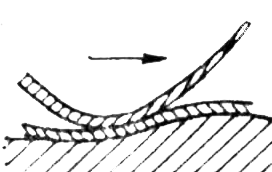 186На малюнку зображено?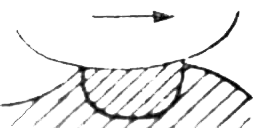 187Провідним процесом при терті є…188В залежності від конкретних умов, температура при терті може …189В зв’язку з неоднорідністю теплового поля в просторі та часі слід розглядати …190Крім власне температури, на кінетику зношування при терті буде впливати …191Крім власне температури, на кінетику зношування значна роль належить …192Головна особливість нормального зношування при терті …193Мастила …194Зношування буває …195Механічне зношування буває …196Молекулярно-механічне зношування буває …197Корозійно-механічне зношування буває …198Абразивним зношуванням …199Абразивні частинки можуть потрапити в зону тертя 200Основні шляхи для уникнення абразивного зношування: